2020（令和2）年度　公開講座　申込書　（前期）*お申込の講座に○ご記入ください。↓■お問合せ／お申し込み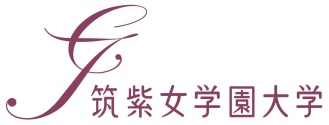 〒818-0192 福岡県太宰府市石坂2丁目12-1TEL： (092)925-9685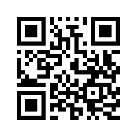 FAX： (092)925-9683E-mail： gakushu@chikushi-u.ac.jpレジリエンスとリフレーミングレジリエンスとリフレーミングレジリエンスとリフレーミング　 5月 9日(土)受講希望講座・希望日第23回仏教文化講座「経典から学ぶ」第23回仏教文化講座「経典から学ぶ」第23回仏教文化講座「経典から学ぶ」① 6月 3日(水)受講希望講座・希望日第23回仏教文化講座「経典から学ぶ」第23回仏教文化講座「経典から学ぶ」第23回仏教文化講座「経典から学ぶ」② 6月10日(水)受講希望講座・希望日第23回仏教文化講座「経典から学ぶ」第23回仏教文化講座「経典から学ぶ」第23回仏教文化講座「経典から学ぶ」③ 6月17日(水)受講希望講座・希望日第23回仏教文化講座「経典から学ぶ」第23回仏教文化講座「経典から学ぶ」第23回仏教文化講座「経典から学ぶ」④ 7月 1日(水)受講希望講座・希望日第23回仏教文化講座「経典から学ぶ」第23回仏教文化講座「経典から学ぶ」第23回仏教文化講座「経典から学ぶ」⑤ 7月 8日(水)（複数申込可）文学と南(9) 「歴史と文学ー天平時代」文学と南(9) 「歴史と文学ー天平時代」文学と南(9) 「歴史と文学ー天平時代」① 7月 4日(土)（複数申込可）文学と南(9) 「歴史と文学ー天平時代」文学と南(9) 「歴史と文学ー天平時代」文学と南(9) 「歴史と文学ー天平時代」② 7月11日(土)（複数申込可）文学と南(9) 「歴史と文学ー天平時代」文学と南(9) 「歴史と文学ー天平時代」文学と南(9) 「歴史と文学ー天平時代」③ 7月18日(土)発達障害を持つ子どもの保護者への対応（幼稚園・保育園・施設等勤務者対象）お申し込みの方は職種をご記入ください➤発達障害を持つ子どもの保護者への対応（幼稚園・保育園・施設等勤務者対象）お申し込みの方は職種をご記入ください➤発達障害を持つ子どもの保護者への対応（幼稚園・保育園・施設等勤務者対象）お申し込みの方は職種をご記入ください➤　 8月 1日(土)発達障害を持つ子どもの保護者への対応（幼稚園・保育園・施設等勤務者対象）お申し込みの方は職種をご記入ください➤発達障害を持つ子どもの保護者への対応（幼稚園・保育園・施設等勤務者対象）お申し込みの方は職種をご記入ください➤発達障害を持つ子どもの保護者への対応（幼稚園・保育園・施設等勤務者対象）お申し込みの方は職種をご記入ください➤フリガナお名前ご住所〒　　　　－〒　　　　－〒　　　　－〒　　　　－〒　　　　－ご住所電話番号FAXE-mailアドレス通信欄＊申込受付後、受講票を送付いたします。（FAX・E-mailまたはハガキ）＊定員になり次第締切りとなりますのでご了承下さい。 ＊お預かりした個人情報は適切に管理し、公開講座運営以外に使用することはありません。＊申込受付後、受講票を送付いたします。（FAX・E-mailまたはハガキ）＊定員になり次第締切りとなりますのでご了承下さい。 ＊お預かりした個人情報は適切に管理し、公開講座運営以外に使用することはありません。＊申込受付後、受講票を送付いたします。（FAX・E-mailまたはハガキ）＊定員になり次第締切りとなりますのでご了承下さい。 ＊お預かりした個人情報は適切に管理し、公開講座運営以外に使用することはありません。＊申込受付後、受講票を送付いたします。（FAX・E-mailまたはハガキ）＊定員になり次第締切りとなりますのでご了承下さい。 ＊お預かりした個人情報は適切に管理し、公開講座運営以外に使用することはありません。＊申込受付後、受講票を送付いたします。（FAX・E-mailまたはハガキ）＊定員になり次第締切りとなりますのでご了承下さい。 ＊お預かりした個人情報は適切に管理し、公開講座運営以外に使用することはありません。＊申込受付後、受講票を送付いたします。（FAX・E-mailまたはハガキ）＊定員になり次第締切りとなりますのでご了承下さい。 ＊お預かりした個人情報は適切に管理し、公開講座運営以外に使用することはありません。＊以下について、よろしければご記入ください。＊以下について、よろしければご記入ください。＊以下について、よろしければご記入ください。＊以下について、よろしければご記入ください。＊以下について、よろしければご記入ください。＊以下について、よろしければご記入ください。《該当を○で囲んでください。》《該当を○で囲んでください。》《該当を○で囲んでください。》《該当を○で囲んでください。》《該当を○で囲んでください。》《該当を○で囲んでください。》年　齢9歳以下・10代・20代・30代・40代・50代・60代・70代・80歳以上9歳以下・10代・20代・30代・40代・50代・60代・70代・80歳以上9歳以下・10代・20代・30代・40代・50代・60代・70代・80歳以上9歳以下・10代・20代・30代・40代・50代・60代・70代・80歳以上9歳以下・10代・20代・30代・40代・50代・60代・70代・80歳以上何を見てこの講座を知りましたか？ポスター・チラシ・大学からの案内状・ホームページ・その他（　　　　　　　　　　　　　　　　　　　）ポスター・チラシ・大学からの案内状・ホームページ・その他（　　　　　　　　　　　　　　　　　　　）ポスター・チラシ・大学からの案内状・ホームページ・その他（　　　　　　　　　　　　　　　　　　　）ポスター・チラシ・大学からの案内状・ホームページ・その他（　　　　　　　　　　　　　　　　　　　）ポスター・チラシ・大学からの案内状・ホームページ・その他（　　　　　　　　　　　　　　　　　　　）